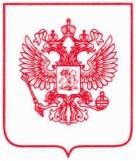 МИНИСТЕРСТВО ЭКОНОМИЧЕСКОГО РАЗВИТИЯ РОССИЙСКОЙ ФЕДЕРАЦИИ (МИНЭКОНОМРАЗВИТИЯ РОССИИ) П Р О Т О К О Л совещания на тему: «О готовности к применению Федерального закона № 248-ФЗ  на региональном и муниципальном уровнях» «      »_____________________                 Москва                  №_____________________ 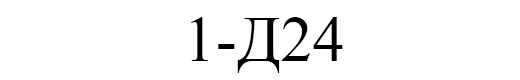 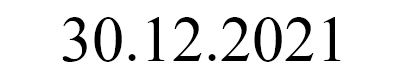 Председательствовал: Вдовин Александр Викторович – Директор Департамента государственной политики в сфере лицензирования, контрольно-надзорной деятельности, аккредитации и саморегулирования Присутствовали: От Минэкономразвития России: От субъектов Российской Федерации:  	- члены 	региональных 	рабочих 	групп  по вопросам реализации мероприятий органов исполнительной власти субъектов Российской Федерации, органов местного самоуправления, необходимых для реализации Федерального закона  от 31 июля 2020 г. № 248-ФЗ «О государственном контроле (надзоре) и муниципальном контроле  в Российской Федерации» 2 Об итогах реализации в 2021 г. реформы контроля (надзора) на региональном  и муниципальном уровнях. (Вдовин, Судец) Принять к сведению доклад директора Департамента государственной политики  в сфере лицензирования, контрольно-надзорной деятельности, аккредитации  и саморегулирования Минэкономразвития России А.В. Вдовина по вопросам готовности  к применению Федерального закона от 31 июля 2021 г. № 248-ФЗ «О государственном контроле (надзоре) и муниципальном контроле в Российской Федерации» на региональном и муниципальном уровне. Принять к сведению доклад заместителя директора Департамента государственной политики в сфере лицензирования, контрольно-надзорной деятельности, аккредитации и саморегулирования Минэкономразвития России И.В. Судец по вопросам формирования и ведения единого реестра видов контроля.  По итогам совещания решили: Отметить официальное разъяснение Минэкономразвития России, что отсутствие общих требований к осуществлению регионального государственного лицензионного контроля за осуществлением предпринимательской деятельности по управлению многоквартирными домами, подлежащих утверждению Правительством Российской Федерации, с учетом требований Федерального закона № 248-ФЗ, не ограничивает возможность утверждения высшим исполнительным органом государственной власти субъекта Российской положения о региональном государственном лицензионном контроле за осуществлением предпринимательской деятельности по управлению многоквартирными домами. При этом последующее утверждение общих требований может повлечь необходимость приведения в соответствие с ними принятых положений об указанном виде контроля (надзора) (при наличии противоречий, неурегулированных вопросов). Отметить официальное разъяснение Минэкономразвития России  о необходимости разработки и утверждения перечня профилактических мероприятий  на 2022 год по видам регионального государственного контроля (надзора), муниципального контроля по которым не были утверждены программы профилактики  в соответствии с требованиями постановление Правительства Российской Федерации от 25 июня 2021 г. № 990 «Об утверждении Правил разработки и утверждения контрольными (надзорными) органами программы профилактики рисков причинения вреда (ущерба) охраняемым законом ценностям» (далее – Правила). При этом отметить 3 необходимость проведения общественного обсуждения и размещения перечня профилактических мероприятий на официальном сайте контрольного (надзорного) органа в сроки, аналогичные срокам, установленным Правилами.  Отметить необходимость разработки и утверждения перечня индикаторов риска нарушения обязательных требований по видам муниципального контроля, положением  о которых предусмотрено, что система оценки и управления рисками не применяется. Отметить возможность утверждения индикативных показателей по каждому виду регионального государственного контроля (надзора), муниципального контроля единым актом соответственно высшего органа исполнительной власти субъекта Российской Федерации или представительным органом муниципального образования Директор Департамента государственной политики в сфере лицензирования, контрольно-надзорной 	 деятельности, аккредитации и 	саморегулирования 	А.В. Вдовин 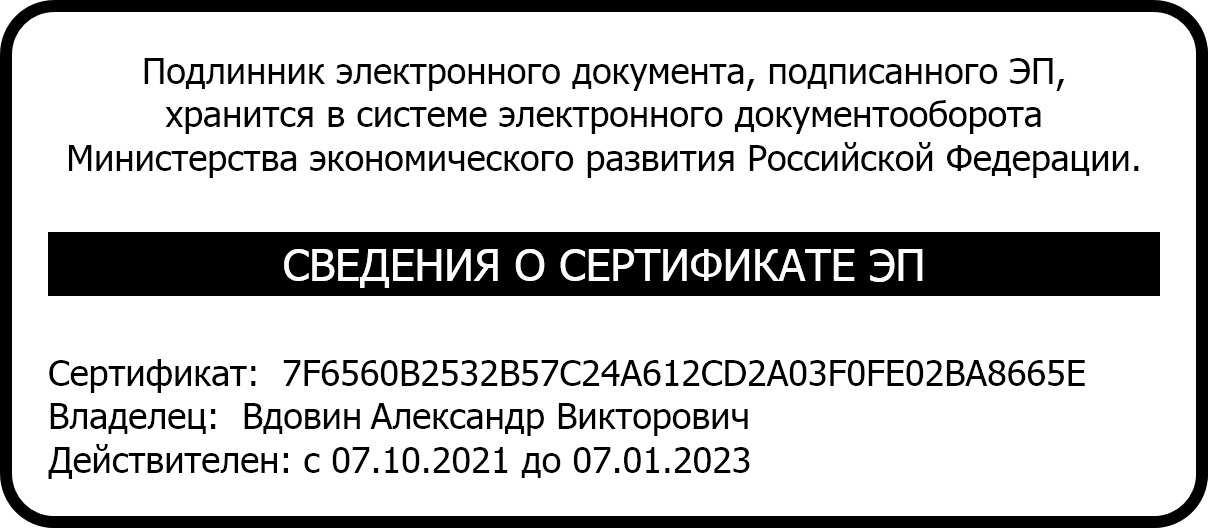 Судец Игорь Владимирович - Заместитель директора Департамента государственной политики в сфере лицензирования, контрольнонадзорной деятельности, аккредитации  и саморегулирования  Долматов Алексей Владимирович  - Начальник отдела того же Департамента 